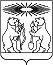 Об отмене распоряжения администрации Северо-Енисейского района «Об утверждении плана проведения плановых поверок юридических лиц и индивидуальных предпринимателей на 2022 год»В целях реализации постановления Правительства РФ от 10.03.2022 № 336 «Об особенностях организации и осуществления государственного контроля (надзора), муниципального контроля», распоряжения Главы Северо-Енисейского района от 11.03.2022 № 414-р «Об особенностях организации и осуществления муниципального контроля в 2022 году», руководствуясь статьей 34 Устава Северо-Енисейского района:1. Отменить распоряжение администрации Северо-Енисейского района от 30.09.2021 № 2754-р «Об утверждении плана проведения плановых поверок юридических лиц и индивидуальных предпринимателей на 2022 год».2. Настоящее распоряжение вступает в силу со дня его подписания.Временно исполняющий Главы Северо-Енисейского района,заместитель главы районапо социальным вопросам	   Е. А. Михалева	АДМИНИСТРАЦИЯ СЕВЕРО-ЕНИСЕЙСКОГО РАЙОНА РАСПОРЯЖЕНИЕАДМИНИСТРАЦИЯ СЕВЕРО-ЕНИСЕЙСКОГО РАЙОНА РАСПОРЯЖЕНИЕ«19» апреля 2022 г.             № 727-ргп Северо-Енисейскийгп Северо-Енисейский